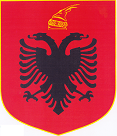 REPUBLIKA E SHQIPËRISËKUVENDIP R O J E K T L I GJNr. ___, datë ____.____.2020PËR DISA SHTESA NË LIGJIN NR.8743, DATË 22.02.2001, “PËR PRONAT E PALUAJTSHME TË SHTETIT”, I NDRYSHUARNë mbështetje të neneve 41, 78 dhe 83 pika 1, të Kushtetutës, me propozimin e Këshillit të Ministrave, K U V E N D II REPUBLIKËS SË SHQIPËRISËV E N D O S I:Në ligjin nr.8743, dt.22.02.2001, “Për pronat e paluajtshme të Shtetit”, bëhen këto shtesa dhe ndryshime:Neni 1Në nenin 2 shtohet gërma “ç” me këtë përmbajtje:“ç) “bregu i detit” është sipërfaqja e tokës përgjatë detit, me gjerësi dhe kufi të përcaktuar sipas legjislacionit “Për menaxhimin e integruar të burimeve ujore”, e cila është pronë publike e patjetërsueshme.”Neni 2Në nenin 3, në gërmën “a” të pikës 1, pas shprehjes “vija bregdetare për të hyrë në tokë” shtohet shprehja “bregu i detit”.Neni 3Hyrja në fuqi  Ky ligj hyn në fuqi 15 ditë pas botimit në Fletoren Zyrtare.KRYETARI I KUVENDIT GRAMOZ RUCI